KOMENTAR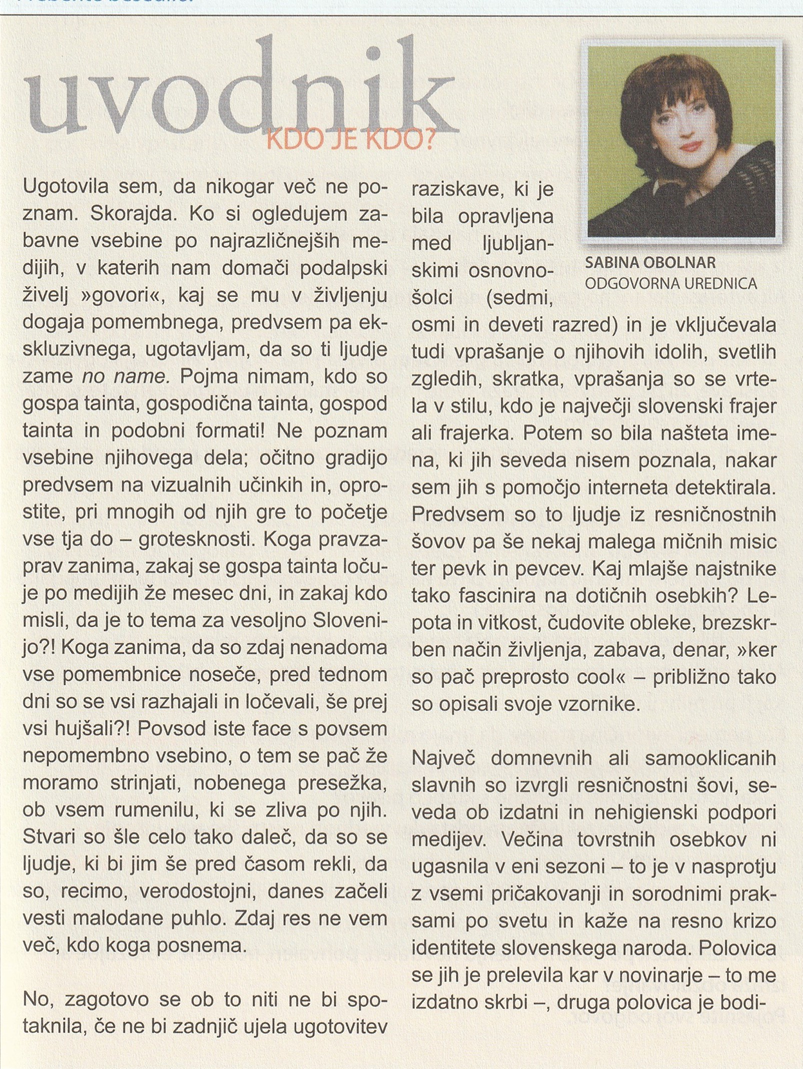 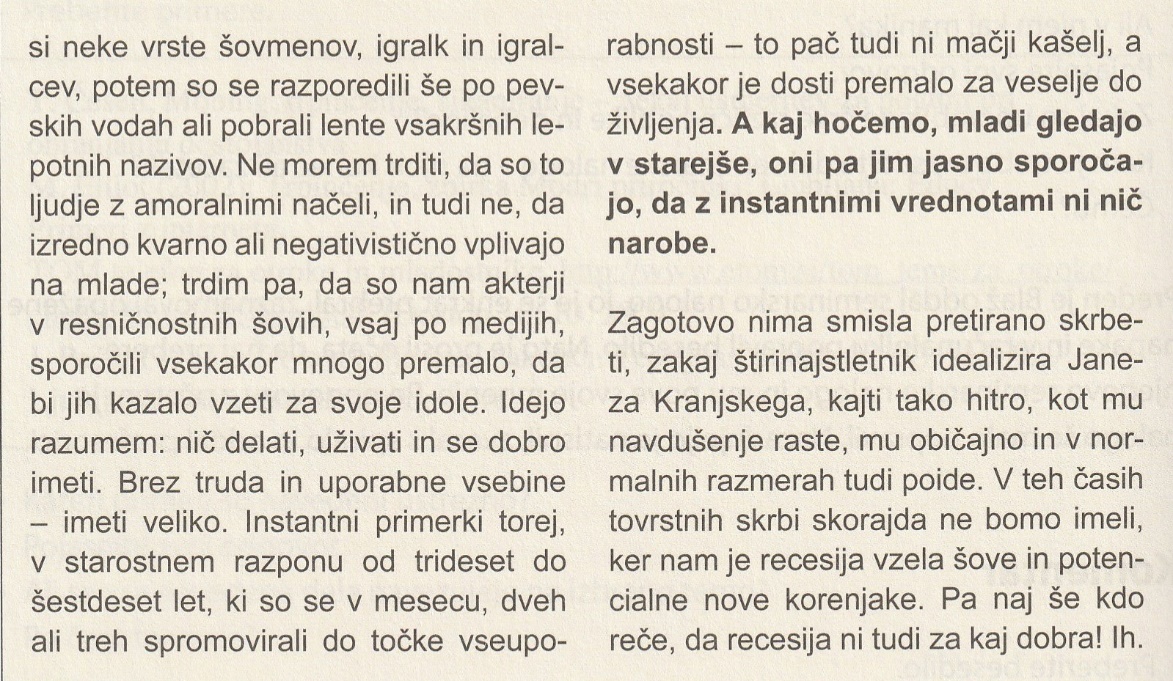 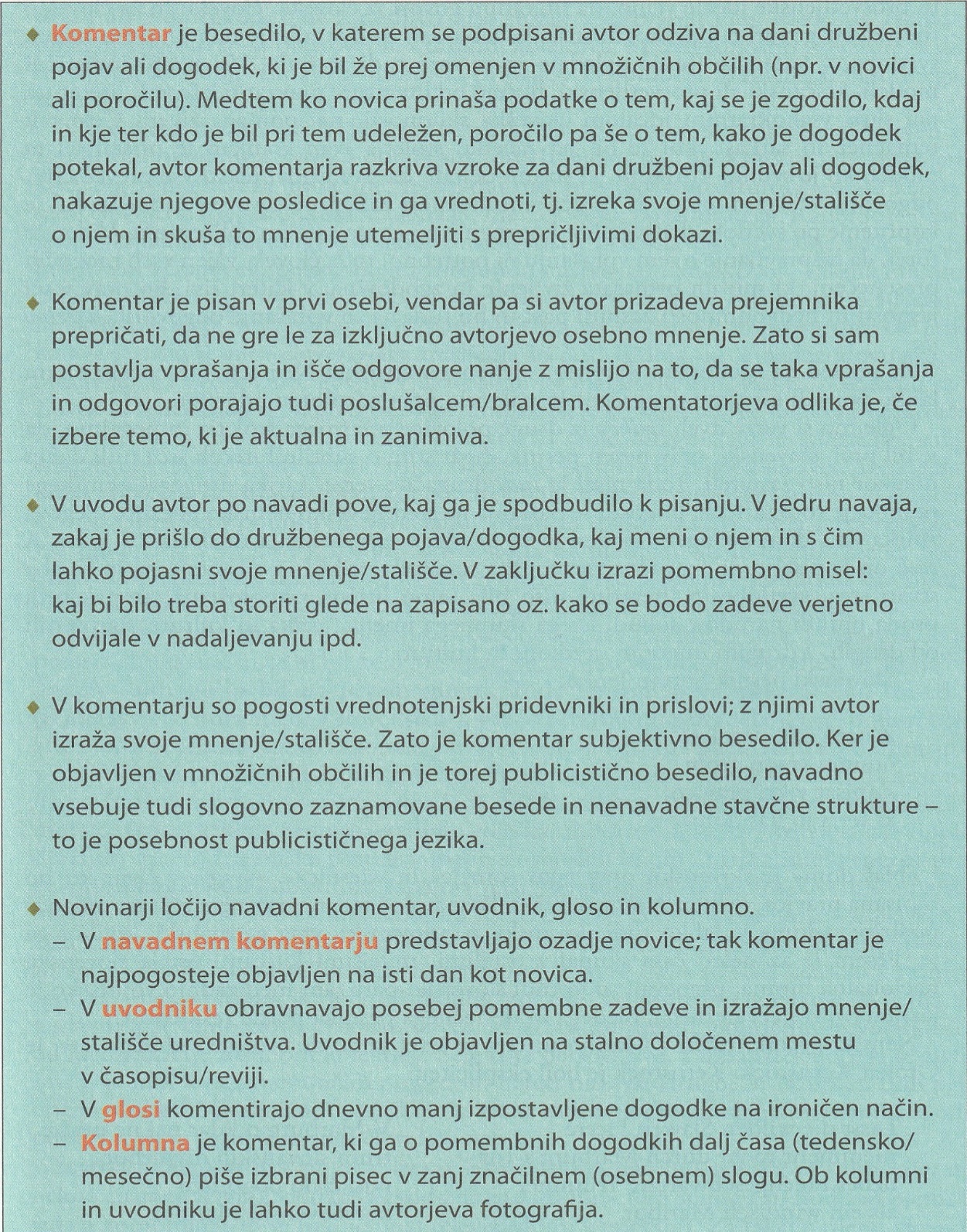 